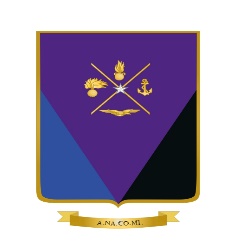 ASSOCIAZIONE NAZIONALE COMMISSARIATO MILITAREE.T.S.Si comunica che nei giorni scorsi sono deceduti il Generale Mario GALLO e il Generale Maurizio STRIULI, entrambi Ufficiali del Corpo di Commissariato in quiescenza.Hanno prestato servizio in periodo diversi, presso vari Enti di Commissariato dell’Esercito, dando sempre prova di professionale spirito di corpo e amore per la mostrina.In particolare, si è appreso che alle esequie del Gen. STRIULI hanno partecipato numerosi colleghi in quiescenza, nonché il Socio/Presidente onorario dell’ANACOMI Generale Antonio Scipione, che ha formulato una breve orazione funebre.Alle famiglie e a quanti li ebbero nel cuore vanno le sentite condoglianze di tutti i Soci di questo Sodalizio.Roma, 1 febbraio 2023